Plan je načinjen na temelju prijedloga i sugestija članova Upravnog odbora UFFBiH i kao takav, podložan je izmjenama, ako su te izmjene u najboljem interesu članova UFFBiH.Predlagač plana za UO UFFBiH,Predsjednica UFFBiH: 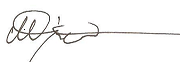 Mirjana DujmovićPLAN AKTIVNOSTI ZA 2014. GODINUPLAN AKTIVNOSTI ZA 2014. GODINUPLAN AKTIVNOSTI ZA 2014. GODINUPLAN AKTIVNOSTI ZA 2014. GODINUAktivnostObrazloženje aktivnostiNositelj aktivnostiVrijemei mjesto sprovođenja aktivnostiV redovna sjednica Skupštine UFFBiHOdržavanje V redovne sjednice skupštine u SarajevuPredsjednik Skuštine Jasmin Avdović i UO UFFBiH15. 03. 2014. Godine (vrijeme i mjesto će biti naknadno određeno) Tečaja Manualne terapijeAktivnosti na reklamiranju tečaja i organizacija tečajaOdbor za obrazovanje i usavršavanje UFFBiH i UO UFFBiH05. i 06. 04. 2014. godineReumal, FojnicaTečaj CEPMTAktivnosti na reklamiranju tečaja i organizacija tečajaOdbor za obrazovanje UFFBiH i UO UFFBiH10. i 11. 05. 2014. godine,Reumal, FojnicaTečaj normalnog pokretaAktivnosti na reklamiranju tečaja i organizacija tečajaOdbor za obrazovanje UFFBiH i UO UFFBiH29. i 30. 05. 2014. godine, Reumal , FojnicaXVIII sjednica UO UFFBiHOdržavanje XVIII sjednice UO UFFBiHUpravni odbor UFFBiH07. 06. 2014. godine(mjesto i vrijeme će biti naknadno utvrđeno)Štampanje brošure “Bobath tretman kod neurorazvojnih poremećaja kod djece”Odabir najbolje ponude za štampu i realizacija aktivnosti štampanja I distribucije brošureOdbor za obrazovanje i usavršavanje i UO UFFBiH U toku juna/lipnja 2014. godineObilježavanje Međunarodnog dana fizioterapeutaŠtampanje promotivnog materijala WCPT-a (posteri) i distribucija, organizacija aktivnosti u skladu sa motom Međunarodnog dana fizioterapeutaUpravni odbor i Odbor za obrazovanje UFFBiH u suradnji sa poslovnicama UFFBiHAugust/septembar 2014. GodineAktivnostObrazloženje aktivnostiNositelj aktivnostiVrijeme i mjesto održavanja aktivnostiOdlazak delegacije UFFBiH na Kongres fizioterapeuta Crne GoreOrganizacija putovanja i odlazak delegacije UFFBiH na Kongres fizioterapeuta Crne GoreUpravni odbor UFFBiH08. – 11. 10. 2014. godine,Crna GoraTečaj Mirror therapyPromocija i aktivnosti organizacije tečajaOdbor za obrazovanje I usavršavanje I UO UFFBiH18. 10. 2014. godine,(mjesto će biti naknadno određeno)XIX sjednica Upravnog odbora UFFBiHOrganizacija I održavanje XIX sjednice UO UFFBiHUpravni odbor UFFBiH25. 10. 2014. Godine,(vrijeme i mjesto će biti naknadno utvrđeni)Jednodnevni seminar za članove UFFBiHPromocija, prikupljanje radova i organizacija jednodnevnog seminara za članove UFFBiHOdbor za obrazovanje i usavršavanjei Upravni odbor UFFBiH15. 11. 2014. godine,(mjesto i vrijeme će biti naknadno utvrđeni)Zagovaranje i aktivnosti oko usvajanja Zakona o fizioterapijskoj djelatnosti Iznalaženje načina da prijedlog Nacrta zakona o fizioterapijskoj djelatnosti što prije dođe u zakonsku procedure i na javnu raspravuUpravni odbor UFFBiHKontinuirano do postizanja ovog cilja